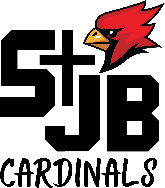 JOB DESCRIPTION4th Grade TeacherPosition Type:Full-Time Elementary Teacher  2019-20 School YearReports directly to principalSt. John the Baptist School is seeking qualified applicants for a 4th grade classroom teacher. The teacher will work daily in a Catholic faith-filled teaching environment focused on the development of the whole student — intellectually, spiritually, physically, emotionally and socially. Job Functions:Upholds the philosophy of Catholic education, stewardship and models the teachings of the Catholic Church.Provides a safe and nurturing atmosphere giving students the opportunity to reach their maximum potential.Creates a developmentally appropriate curriculum that includes many different activities on all core subjects.Creates activities and exercises designed to promotes learning and is appropriate for all types of development.Adapts classrooms lessons and instructions for individualized learning.Manages  the behavior of all students according to classroom rules and a student code of conduct.Builds beneficial relationships with parents and school staff through collaboration, cooperation and communication.Qualifications: Elementary education certification Possess a Nebraska teaching certificateA practicing Catholic Complete a Safe Environment Training and a background checkSt. John the Baptist is an elementary Pre-K – 8 Catholic school in Plattsmouth with exceptional academic, faith-based traditions and a supportive community.